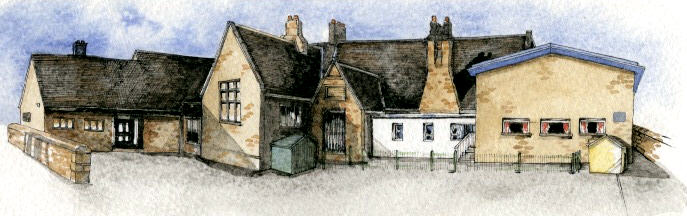 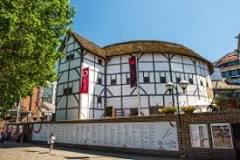 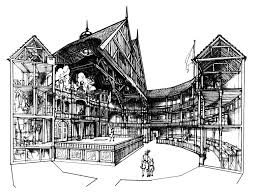 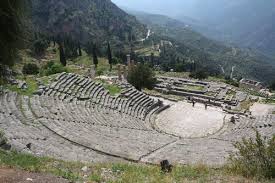 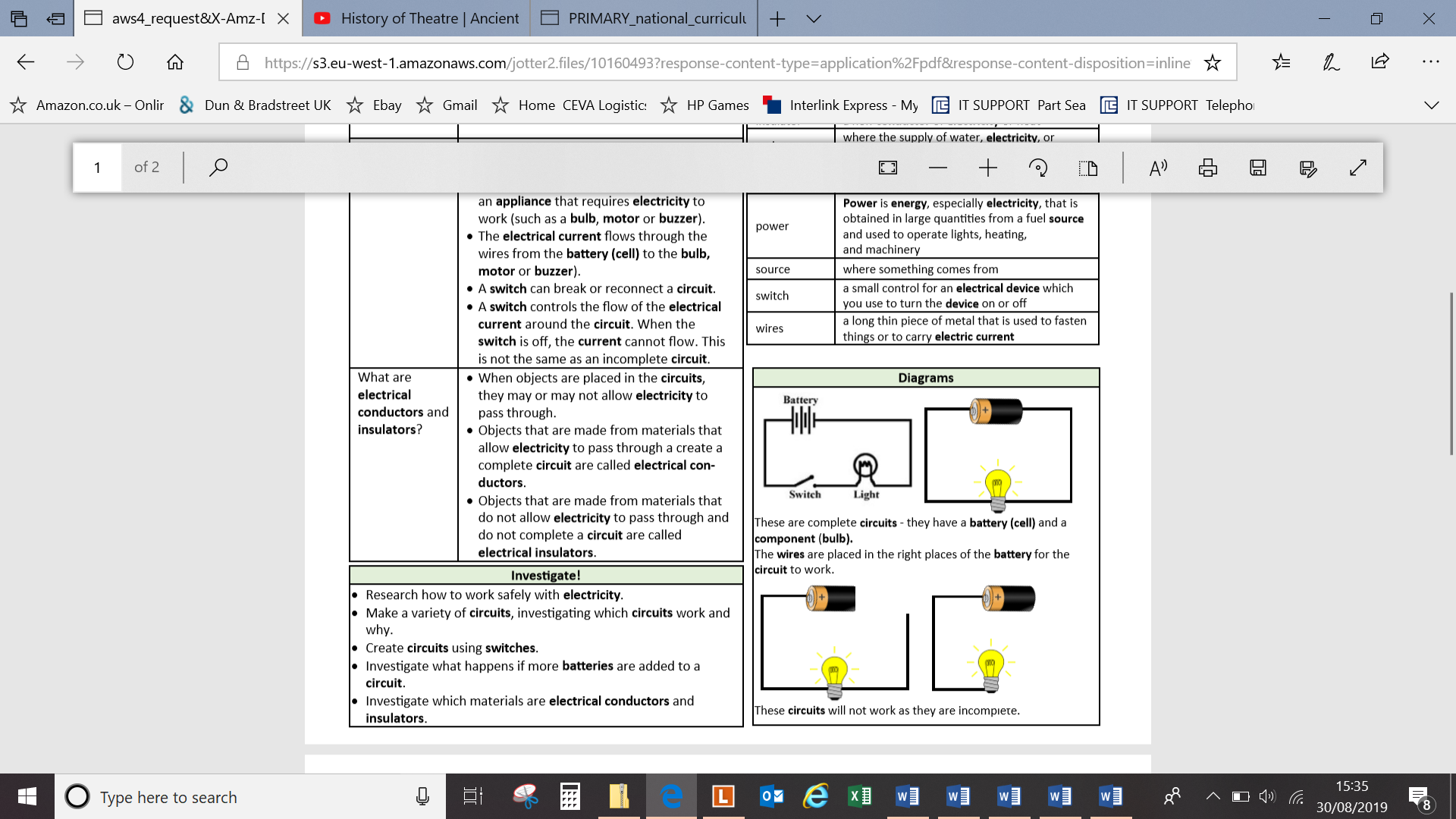 Key Skills Coverage – Design Technology 